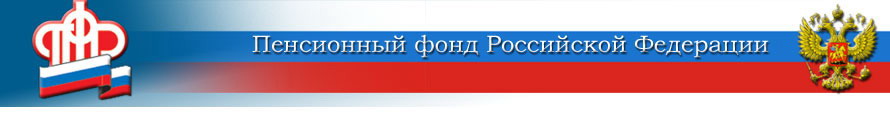 Отделение Пенсионного фонда Российской Федерации (государственное учреждение)по Ярославской области        __________________________________________________________________       150049 г. Ярославль,     			                         пресс-служба  (4852) 59  01  28       проезд Ухтомского, д.5                                		                       факс       (4852) 59  02  82                                  					                  	            e-mail:    smi@086.pfr.ruСредства МСК на получение образования          Вот и наступила учебная пора.  Как можно получить образование за счет средств материнского капитала?         Направить средства материнского капитала можно на образование любого из детей, когда ребенку, в связи с появлением которого возникло право на материнский капитал, исполнится три года. При этом ребенок на дату начала обучения должен быть не старше 25 лет.         Средства (часть средств) материнского капитала можно использовать на получение образования ребенком в любой образовательной организации, которая обязательно должна находиться на территории России и иметь право на оказание соответствующих образовательных услуг. При этом средства можно использовать как на оплату платных образовательных услуг, оказываемых по имеющим государственную аккредитацию образовательным программам, так и на оплату иных связанных с получением образования расходов. Так средствами материнского капитала можно оплатить содержание ребенка в детском саду, в том числе и частном. Еще эти средства можно направить на оплату за пользование жилым помещением и оплату коммунальных услуг в общежитии, предоставляемом студенту на период обучения.            Подать заявление на распоряжение средствами материнского капитала на образование детей можно непосредственно в территориальное управление ПФР по месту жительства, через филиалы МФЦ и в электронном виде через Личный кабинет гражданина на сайте ПФР либо портал госуслуг. В этом случае в течение 5 дней необходимо посетить территориальное управление ПФР и представить необходимые документы.  Полный перечень документов можно найти на сайте Пенсионного фонда России.                                                                                                              Пресс-служба Отделения ПФР                                                                                                              по  Ярославской  области 